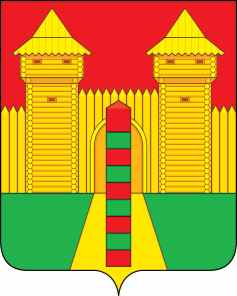 АДМИНИСТРАЦИЯ  МУНИЦИПАЛЬНОГО  ОБРАЗОВАНИЯ «ШУМЯЧСКИЙ  РАЙОН» СМОЛЕНСКОЙ  ОБЛАСТИРАСПОРЯЖЕНИЕот 20.06.2024г. № 217-р           п. ШумячиВ соответствии с Уставом муниципального образования «Шумячский район» Смоленской области,1. Внести в распоряжение Администрации муниципального образования «Шумячский район» Смоленской области от 04.04.2023г. №85-р «О создании рабочей группы по организации  работы по набору граждан, пребывающих в запасе, на военную службу по контракту на территории муниципального образования «Шумячский район» Смоленской области» следующее изменение:Позициюзаменить позицией следующего содержания:	2.  Контроль за исполнением настоящего постановления оставляю за собой.Глава муниципального образования«Шумячский район» Смоленской области                                          Д.А. Каменев О внесении изменений в распоряжение Администрации муниципального образования «Шумячский район» Смоленской области от 04.04.2023г. № 85-р «ВасильевАлександр Николаевич-Глава муниципального образования «Шумячский район» Смоленской области, председатель рабочей группы;»«КаменевДмитрий Анатольевич-Глава муниципального образования «Шумячский район» Смоленской области, председатель рабочей группы;»